Fwd: VDOT SRTS Winter 2018 Newsletter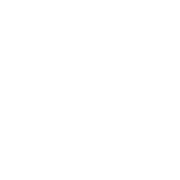 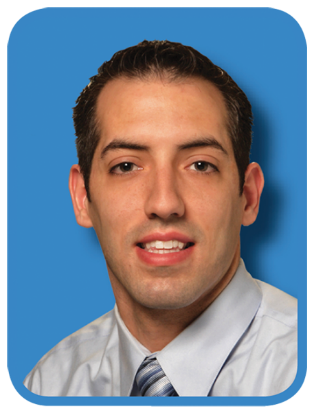 